На основании статьи 46 Устава муниципального образования Юго-Восточное Суворовского района, администрация муниципального образования Юго-Восточное Суворовского района ПОСТАНОВЛЯЕТ:Внести в постановление администрации муниципального образования Юго-Восточное Суворовского района от 01.11.2023  № 70 " Об утверждении муниципальной программы «Создание условий для обеспечения качественными услугами коммунального хозяйства граждан на территории муниципального образования Юго-Восточное Суворовского района» следующие изменения: приложение к постановлению изложить в новой редакции (приложение).Настоящее постановление опубликовать в средствах массовой информации и разместить на сайте муниципального образования Юго-Восточное Суворовского района в сети интернет по адресу: https://yugovostochnoe.tulobl.ru3. Постановление вступает в силу со дня его официального опубликования.Приложениек проекту постановления администрации муниципального образования Юго-Восточное Суворовского районаМуниципальная программа «Создание условий для обеспечения качественными услугами коммунального хозяйства граждан на территории муниципального образования Юго-Восточное Суворовского района»Паспорт муниципальной программы «Создание условий для обеспечения качественными услугами коммунального хозяйства муниципального образования Юго-Восточное Суворовского района»1. Характеристика сферы реализации муниципальной программы, описание основных проблем в указанной сфере и прогноз ее развитияЗначение жилищно - коммунального хозяйства в экономике района невозможно переоценить. С вопросами, касающимися жилищно-коммунальной сферы, каждый гражданин сталкивается ежедневно. Степень развития и эффективность деятельности жилищно-коммунального хозяйства влияют на уровень и качество жизни населения, санитарно-гигиенические условия его жизни, на производительность труда и степень реальной свободы.В настоящее время в жилищно-коммунальном хозяйстве существуют проблемы, которые обусловлены неэффективной системой управления и неудовлетворительным финансовым положением, высокими затратами, и, как следствие, высокой степенью износа основных фондов, неэффективной работой предприятий, большими потерями воды, энергии и других ресурсов. Отсюда следует, что управление эффективностью жилищно-коммунального хозяйства является важной и приоритетной задачей стоящей перед органами местного самоуправления.Эффективность предоставления жилищно-коммунальных услуг определяется достижением в интересах общества максимальных результатов при минимальных размерах средств производства и рабочей силы. Но при этом нельзя связать эффективность ЖКУ только с ростом оказываемых услуг и снижением затрат. При определении эффективности важная роль принадлежит социальным последствиям. Общественно значимые результаты деятельности жилищно-коммунального хозяйства должны состоять в удовлетворении всех потребностей общества – материальных, духовных и экологических. Управление эффективностью жилищно-коммунальных услуг, заключается в согласовании представленных сторон, достижении между ними оптимального соотношения.Принцип рентабельности не должен быть основным принципом и целью деятельности предприятий жилищно-коммунальной сферы. Получение прибыли допустимо, но не в условиях низкого уровня жизни основной массы населения, слабой технической оснащенности и изношенности объектов ЖКХ, постоянных неплатежей потребителей услуг и низкого их качества, когда на первый план выступает эффективность социальная, а не экономическая. Жилищно-коммунальное хозяйство обеспечивает население жильем, водой, канализацией, теплом; создает условия работы на предприятиях, обеспечивая их водой, теплом, электроэнергией и т.д. Структура отрасли представлена двумя основными составляющими – жилищным и коммунальным хозяйством. Коммунальное хозяйство включает водопроводно-канализационное хозяйство, топливно-энергетическое хозяйство,  предприятия по благоустройству населенных мест, особенно актуален вопрос развития инфраструктуры ЖКХ в сельской местности. Дальнейшее наращивание финансового потока в отрасль ЖКХ необходимо. Финансовые вложения  в отрасль оправданы по многим причинам, в том числе: возрастающим количеством и качеством оказываемых услуг; состоянием и оснащенностью активами отрасли; используемым потенциалом организации и управления; квалификационным обеспечением трудовыми ресурсами и т.д. Вместе с тем, в указанном контексте продолжают обостряться вопросы реформирования отрасли, ее деятельной основы. 2. Цель и задачи муниципальной программыЦелью программы является улучшение жилищных условий населения, проживающего на территории муниципального образования Юго-Восточное Суворовского района.Для достижения вышеуказанной цели необходимо решение следующих задач:- создание условий для газификации населенных пунктов- создание условий для обеспечения населения бесперебойным водоснабжением.- обеспечение надлежащего технического состояния инженерных систем3. Срок реализации муниципальной программыМуниципальная программа будет реализована в один этап - 2023 - 2027 годы.4. Оценка эффективности реализации ПрограммыДля достижения цели и задач программы предусмотрена реализация следующих основных мероприятий:1. Мероприятия по газификации.Газификация является важнейшим процессом государственной политики в области использования природного газа, направленным на улучшение социально-экономических условий жизни населения. Результатом реализации мероприятия станет повышение доступности  населения к услуге газоснабжения и, как следствие, удовлетворение нужд населения в использовании природного газа на нужды отопления, горячее водоснабжение и приготовление пищи. Таким образом, мероприятия ориентированы на достижение целей социально-экономического развития района, направленных на формирование благоприятной среды для жизнедеятельности населения.Реализация мероприятия позволит:- улучшить жилищные условия в сельской местности за счет газификации населенных пунктов;- улучшить качество теплоснабжения жилого фонда.2. Мероприятия по водоснабжению и водоотведению и сточным водам.Планомерная реализация мероприятий, направленных на обеспечение населения питьевой водой, укрепление и развитие систем водоснабжения и водоотведения позволит приостановить разрушение отрасли и в значительной степени повлияет на уровень бытовых услуг населению и на сохранение его здоровья.Основное мероприятие предусматривает реализацию строительных, технических и технологических мероприятий, направленных на повышение качества водоснабжения и водоотведения населенных пунктов  муниципального образования.Реализация мероприятия позволит:- повысить качество водоснабжения и водоотведения в сельской местности;4.1. Перечень показателей результативности и эффективности муниципальной программы 5. Ресурсное обеспечение муниципальной программыОбъемы финансирования муниципальной программы носят прогнозный характер и подлежат ежегодному уточнению в рамках законов о бюджетах всех уровней. Бюджетные ресурсы являются основным финансовым источником реализации программы.На мероприятия муниципальной программы средства областного и федерального бюджетов предоставляются бюджету муниципального образования в виде субсидий в порядке и на условиях, определенных Правительством Российской Федерации.6. Возможные риски в ходе реализации ПрограммыВ ходе реализации Программы следует учитывать риски невыполнения исполнителем обязательств, превышения стоимости проекта, риски низкого качества работ, управленческие и административные риски, экономические и финансовые риски.В целях выявления и минимизации возможных рисков в процессе реализации Программы предлагается:при проведении конкурсных процедур предусматривать обеспечение заявки на участие в торгах, а при заключении контрактов - обеспечение контрактов;при заключении контрактов предусматривать штрафные санкции или другие меры ответственности за неисполнение договорных обязательств;осуществление мониторинга выполнения Программы, регулярный анализ выполнения показателей и мероприятий Программы и, при необходимости, их корректировка;перераспределение объемов финансирования в зависимости от динамики и темпов решения тактических задач.7. Механизм реализации муниципальной программы, организация контроля за ходом исполнения программыЗаказчиком программы является Администрация муниципального образования Юго-Восточное Суворовского района.Администрация муниципального образования Юго-Восточное Суворовского района координирует действия по реализации муниципальной программы и осуществляет:- контроль за ходом реализации программы, эффективным и целевым использованием областных бюджетных средств, выделяемых на реализацию программы;- формирование плана реализации мероприятий программы на очередной финансовый год;- подготовку предложений по корректировке программы в соответствии с приоритетными направлениями социально-экономического развития муниципального образования Юго-Восточное Суворовского района; - ускорению или приостановке реализации отдельных мероприятий;-информационно-аналитическое обеспечение процесса реализации программы, мониторинг хода выполнения мероприятий программы и подготовку один раз в полугодие отчета о реализации программы, представляемого на Совет администрации муниципального образования Юго-Восточное Суворовского района и на Собрание депутатов муниципального образования Юго-Восточное Суворовского района.- подготовку в установленные сроки ежеквартальных и ежегодных отчетов о ходе реализации программы.Администрация муниципального образования Юго-Восточное несет ответственность за ее реализацию, достижение конечного результата и эффективное использование финансовых средств, выделяемых на выполнение программы.Приложение 1к проекту постановления администрации муниципального образования Юго-Восточное Суворовского районаПЕРЕЧЕНЬ ПРОГРАММНЫХ МЕРОПРИЯТИЙПАСПОРТ ПОКАЗАТЕЛЯПаспорт показателя: «Протяженность построенных, замененных сетей водоснабжения»ПАСПОРТ ПОКАЗАТЕЛЯПаспорт показателя: «количество построенных, (реконструированных) модернизированных и отремонтированных объектов водоснабжения и водоотведения»ПАСПОРТ ПОКАЗАТЕЛЯПаспорт показателя: «Изготовление ПСД»ПАСПОРТ ПОКАЗАТЕЛЯПаспорт показателя: «Строительство, техническое и аварийное обслуживание внутри поселковых газовых сетей»О внесении изменений в постановление администрации муниципального образования Юго-Восточное Суворовского района от 01.11.2023 № 70 " Об утверждении муниципальной программы «Создание условий для обеспечения качественными услугами коммунального хозяйства граждан на территории муниципального образования Юго-Восточное Суворовского района»Глава администрации муниципального образованияЮго-Восточное СуворовскогорайонаО.А. ГрибковаНаименование муниципальной программы«Создание условий для обеспечения качественными услугами коммунального хозяйства муниципального образования Юго-Восточное Суворовского района» Исполнитель муниципальной программыАдминистрация муниципального образования Юго-Восточное Суворовского районаСоисполнитель программыАдминистрация муниципального образования Суворовский районЦель муниципальной программыулучшение жилищных условий населения, проживающего на территории муниципального образования Юго-Восточное Суворовского районаЗадачи муниципальной программы- создание условий для газификации населенных пунктов- создание условий для обеспечения населения бесперебойным водоснабжением.- обеспечение надлежащего технического состояния инженерных системПоказатели муниципальной программыПротяженность построенных, замененных сетей водоснабжения (км.).Количество построенных, (реконструированных) модернизированных и отремонтированных водопроводных и канализационных сетей (шт.).Изготовление ПСД (ед.).Строительство, техническое и аварийоное обслуживание внутрипоселковых газовых сетей (шт).Сроки и этапы реализации программыМуниципальная программа будет реализована в один этап 2023-2027 гг.Ресурсное обеспечение муниципальной программыОбщий объем финансовых средств по программе  «Создание условий для обеспечения качественными услугами коммунального хозяйства муниципального образования Юго-Восточное Суворовского района» - 24862,87672 тыс. руб., в том числе:2023 год – 10202,87672 тыс. руб., в т.ч: 6943,41809 руб. из бюджета МО Суворовский район; 3259,45863 руб. из бюджета ТО2024 год – 7330,00000 тыс. руб. из бюджета МО Суворовский район;2025 год – 7530,00000 тыс. руб. из бюджета МО Суворовский район; 2026 год – 0,00000 тыс. руб2027 год – 0,00000 тыс. руб. Ожидаемые конечные результаты реализации муниципальной программы- улучшение жилищных условий в сельской местности за счет газификации населенных пунктов;- повышение качества водоснабжения и водоотведения в сельской местности;- повышение гражданской активности сельских жителей, активизация их участия в решении вопросов местного значения.Цель и задачи программыПеречень показателей и конечного непосредственного результатаФактическое значение показателей на момент разработки муниципальной программыЗначение показателей по годам реализации программыЗначение показателей по годам реализации программыЗначение показателей по годам реализации программыЗначение показателей по годам реализации программыЗначение показателей по годам реализации программыПлановое значение показателя на день окончания действия муниципальной программыЦель и задачи программыПеречень показателей и конечного непосредственного результатаФактическое значение показателей на момент разработки муниципальной программы20232024202520262027Плановое значение показателя на день окончания действия муниципальной программыЦель: Улучшение жилищных условий населения, проживающего на территории муниципального образования Юго-Восточное Суворовского районаЦель: Улучшение жилищных условий населения, проживающего на территории муниципального образования Юго-Восточное Суворовского районаЦель: Улучшение жилищных условий населения, проживающего на территории муниципального образования Юго-Восточное Суворовского районаЦель: Улучшение жилищных условий населения, проживающего на территории муниципального образования Юго-Восточное Суворовского районаЦель: Улучшение жилищных условий населения, проживающего на территории муниципального образования Юго-Восточное Суворовского районаЦель: Улучшение жилищных условий населения, проживающего на территории муниципального образования Юго-Восточное Суворовского районаЦель: Улучшение жилищных условий населения, проживающего на территории муниципального образования Юго-Восточное Суворовского районаЦель: Улучшение жилищных условий населения, проживающего на территории муниципального образования Юго-Восточное Суворовского районаЦель: Улучшение жилищных условий населения, проживающего на территории муниципального образования Юго-Восточное Суворовского районаЗадача 1: создание условий для обеспечения населения бесперебойным водоснабжением протяженность построенных, замененных сетей водоснабжения, (км.).0,50,5000Задача 2: обеспечение надлежащего технического состояния инженерных системколичество построенных, (реконструированных) модернизированных и отремонтированных объектов водоснабжения и водоотведения, шт.;373000Задача 2: обеспечение надлежащего технического состояния инженерных системИзготовление ПСД (ед.).010000Задача3: создание условий для газификации населенных пунктовСтроительство, техническое и аварийное обслуживание внутрипоселковых газовых сетей (объект).9109000№п/пНаименование направлений использования средств программыОбъем финансирования по годам (тыс. рублей)Объем финансирования по годам (тыс. рублей)Объем финансирования по годам (тыс. рублей)Объем финансирования по годам (тыс. рублей)Объем финансирования по годам (тыс. рублей)№п/пНаименование направлений использования средств программы202320242025202620271.Мероприятия по водоснабжению1649,525452330,000002530,000000,000000,000002.Мероприятия по водоотведению и сточным водам681,42946720,00000920,000000,000000,000003.Мероприятия по газификации7871,921815000,000005000,000000,000000,00000ИТОГО:10202,876727330,000000753,0000000,000000,00000N 
п/пНаименование
мероприятияОбъем расходов (тыс. руб.)Объем расходов (тыс. руб.)Объем расходов (тыс. руб.)Объем расходов (тыс. руб.)Объем расходов (тыс. руб.)Ответственные
за реализацию
мероприятияИсточники   
финансированияN 
п/пНаименование
мероприятияв том числе по годамв том числе по годамв том числе по годамв том числе по годамв том числе по годамОтветственные
за реализацию
мероприятияИсточники   
финансированияN 
п/пНаименование
мероприятия20232024202520262027Ответственные
за реализацию
мероприятияИсточники   
финансирования124567810111ПО ВОДОСНАБЖЕНИЮПО ВОДОСНАБЖЕНИЮПО ВОДОСНАБЖЕНИЮПО ВОДОСНАБЖЕНИЮПО ВОДОСНАБЖЕНИЮПО ВОДОСНАБЖЕНИЮПО ВОДОСНАБЖЕНИЮПО ВОДОСНАБЖЕНИЮПриобретение глубинных насосов140,400000,000000,000000,000000,00000Администрация МО Юго-Восточное Суворовского районабюджет МО Суворовский районРемонт аварийных участков водопровода, находящегося в муниципальной собственности1037,969281050,000001050,000000,000000,00000Администрация МО Юго-Восточное Суворовского районабюджет МО Суворовский районПроведение анализов воды2,45719200,00000200,000000,000000,00000Администрация МО Юго-Восточное Суворовского районабюджет МО Суворовский районПроведение проектных работ на бурение скважины и строительство водопроводных сетей в д. Михайловка,д. Платово, с. Шмарово135,55858300,00000300,000000,000000,00000Администрация МО Юго-Восточное Суворовского районабюджет МО Суворовский районПроверка сметной документации0,0000050,0000050,000000,000000,00000Администрация МО Юго-Восточное Суворовского районабюджет МО Суворовский районЗакупка манометров и таймеров0,0000010,0000010,000000,000000,00000Администрация МО Юго-Восточное Суворовского районабюджет МО Суворовский районРемонт и установка запорной арматуры водопроводас. Марково0,000000,000000,000000,000000,00000Администрация МО Юго-Восточное Суворовского районабюджет МО Суворовского районаРемонт колодца 100,000000,000000,000000,000000,00000Администрация МО Юго-Восточное Суворовского районабюджет МО Суворовского районаДемонтаж и установка насоса из артезианской скважины вд. Безово13,923550,000000,000000,000000,00000Администрация МО Юго-Восточное Суворовского районабюджет МО Суворовского районаВыполнение работ по монтажу основания для установки башни в с. Березово Суворовского района124,232510,000000,000000,000000,00000Администрация МО Юго-Восточное Суворовского районабюджет МО Суворовского районаДемонтаж, монтаж (снятие, установка) пожарных гидрантов в пос. Первомайский94,984340,000000,000000,000000,00000Администрация МО Юго-Восточное Суворовского районабюджет МО Суворовского районаИтого1649,525451610,000001610,000000,000000,000002ПО ВОДООТВЕДЕНИЮ И СТОЧНЫМ ВОДАМПО ВОДООТВЕДЕНИЮ И СТОЧНЫМ ВОДАМПО ВОДООТВЕДЕНИЮ И СТОЧНЫМ ВОДАМПО ВОДООТВЕДЕНИЮ И СТОЧНЫМ ВОДАМПО ВОДООТВЕДЕНИЮ И СТОЧНЫМ ВОДАМПО ВОДООТВЕДЕНИЮ И СТОЧНЫМ ВОДАМПО ВОДООТВЕДЕНИЮ И СТОЧНЫМ ВОДАМПО ВОДООТВЕДЕНИЮ И СТОЧНЫМ ВОДАМРемонт канализационных сетей п.Первомайский29,28770300,00000300,000000,000000,00000Администрация МО Юго-Восточное Суворовского районабюджет МО Суворовского районаПриобретение расходных материалов (лопатки для компрессора) для ремонта оборудования очистных сооружений в п.Первомайский61,64176120,00000120,000000,000000,00000Администрация МО Юго-Восточное Суворовского районабюджет МО Суворовского районаРемонт канализационных сетей п.Ханино, п.Ст. Ханино0,00000200,0200,000000,000000,00000Администрация МО Юго-Восточное Суворовского районабюджет МО Суворовского районаИзготовление проектной документации «Строительство коллектора канализационной сети очистных сооружений в п.Первомайский» (по исполнению судебного решения)590,500000,000000,000000,000000,00000Администрация МО Юго-Восточное Суворовского районабюджет МО Суворовского районаРемонт канализационных сетей с.Богданово0,00000100,00000300,000000,000000,00000Администрация МО Юго-Восточное Суворовского районабюджет МО Суворовского районаИтого681,42946720,00000920,000000,000000,000003ПО ГАЗИФИКАЦИИПО ГАЗИФИКАЦИИПО ГАЗИФИКАЦИИПО ГАЗИФИКАЦИИПО ГАЗИФИКАЦИИПО ГАЗИФИКАЦИИПО ГАЗИФИКАЦИИПО ГАЗИФИКАЦИИСодержание и техническое обслуживание газового оборудования и газопроводов3805,215565000,000005000,000000,000000,00000Администрация МО Юго-Восточное Суворовского районабюджет МО Суворовского районаСтроительство объекта «Газификация д. Борисово Суворовского района Тульской области»3259,458630,000000,000000,000000,00000Администрация МО Юго-Восточное Суворовского районабюджет МО Суворовского районаАвторский надзор за строительством газопроводов25,431990,000000,000000,000000,00000Администрация МО Юго-Восточное Суворовского районабюджет МО Суворовского районаТехнический надзор за строительством газопровода419,428490,000000,000000,000000,00000Администрация МО Юго-Восточное Суворовского районабюджет МО Суворовского районаВрезка и пуск газа193,217380,000000,000000,000000,00000Администрация МО Юго-Восточное Суворовского районабюджет МО Суворовского районаПокраска газопроводов169,169760,000000,000000,000000,00000Администрация МО Юго-Восточное Суворовского районабюджет МО Суворовского районаИтого7871,921815000,000005000,000000,000000,00000Всего по программе10202,876727330,000007530,000000,000000,00000Исполнитель, ответственный за формирование показателя (контактная информация: Ф.И.О., должность, телефон, адрес электронной почты)Исполнитель, ответственный за формирование показателя (контактная информация: Ф.И.О., должность, телефон, адрес электронной почты)Хромов Виктор Алексеевич – зам.главы администрации   муниципального образования Юго-Восточное Суворовского района, тел. 8-(48763)-2-71-02,e-mail: Viktor.Hromov@tularegion.org	1Номер паспорта показателя12Наименование показателяПротяженность построенных, замененных сетей водоснабжения3Единица измерениякм.4Тип показателя Конечный5Порядок формирования показателя На основании отчетных данных6Описание системы мониторинга показателяНа основании отчетных данныхИсполнитель, ответственный за формирование показателя (контактная информация: Ф.И.О., должность, телефон, адрес электронной почты)Исполнитель, ответственный за формирование показателя (контактная информация: Ф.И.О., должность, телефон, адрес электронной почты)Хромов Виктор Алексеевич – зам.главы администрации   муниципального образования Юго-Восточное Суворовского района, тел. 8-(48763)-2-71-02,e-mail: Viktor.Hromov@tularegion.org1Номер паспорта показателя22Наименование показателяКоличество построенных, (реконструированных) модернизированных и отремонтированных объектов водоснабжения.3Единица измеренияшт.4Тип показателяКонечный5Порядок формирования показателя На основании отчетных данных6Описание системы мониторинга показателяНа основании отчетных данныхИсполнитель, ответственный за формирование показателя (контактная информация: Ф.И.О., должность, телефон, адрес электронной почты)Исполнитель, ответственный за формирование показателя (контактная информация: Ф.И.О., должность, телефон, адрес электронной почты)Хромов Виктор Алексеевич – зам.главы администрации   муниципального образования Юго-Восточное Суворовского района, тел. 8-(48763)-2-71-02,e-mail: Viktor.Hromov@tularegion.org1Номер паспорта показателя32Наименование показателяизготовление ПСД3Единица измеренияед4Тип показателя Конечный5Порядок формирования показателя 2На основании отчетных данных 6Описание системы мониторинга показателяНа основании отчетных данныхИсполнитель, ответственный за формирование показателя (контактная информация: Ф.И.О., должность, телефон, адрес электронной почты)Исполнитель, ответственный за формирование показателя (контактная информация: Ф.И.О., должность, телефон, адрес электронной почты)Хромов Виктор Алексеевич – зам.главы администрации   муниципального образования Юго-Восточное Суворовского района, тел. 8-(48763)-2-71-02,e-mail: Viktor.Hromov@tularegion.org1Номер паспорта показателя42Наименование показателяСтроительство, техническое и аварийоное обслуживание внутрипоселковых газовых сетей3Единица измеренияобъект4Тип показателя 1Конечный5Порядок формирования показателя 2На основании отчетных данных 6Описание системы мониторинга показателяНа основании отчетных данных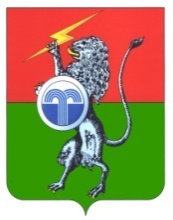 